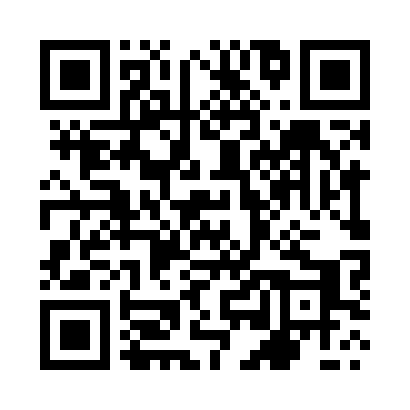 Prayer times for Trzebiatow, PolandWed 1 May 2024 - Fri 31 May 2024High Latitude Method: Angle Based RulePrayer Calculation Method: Muslim World LeagueAsar Calculation Method: HanafiPrayer times provided by https://www.salahtimes.comDateDayFajrSunriseDhuhrAsrMaghribIsha1Wed2:425:2112:566:068:3211:022Thu2:425:1912:566:078:3311:023Fri2:415:1712:566:088:3511:034Sat2:405:1512:566:098:3711:045Sun2:395:1312:566:118:3911:056Mon2:385:1112:566:128:4111:057Tue2:375:0912:556:138:4211:068Wed2:375:0812:556:148:4411:079Thu2:365:0612:556:158:4611:0810Fri2:355:0412:556:168:4811:0811Sat2:345:0212:556:178:4911:0912Sun2:345:0012:556:188:5111:1013Mon2:334:5912:556:198:5311:1114Tue2:324:5712:556:208:5511:1115Wed2:314:5512:556:218:5611:1216Thu2:314:5312:556:228:5811:1317Fri2:304:5212:556:239:0011:1318Sat2:304:5012:556:249:0111:1419Sun2:294:4912:556:259:0311:1520Mon2:284:4712:566:269:0411:1621Tue2:284:4612:566:279:0611:1622Wed2:274:4412:566:279:0811:1723Thu2:274:4312:566:289:0911:1824Fri2:264:4212:566:299:1111:1825Sat2:264:4112:566:309:1211:1926Sun2:264:3912:566:319:1311:2027Mon2:254:3812:566:329:1511:2028Tue2:254:3712:566:329:1611:2129Wed2:244:3612:566:339:1811:2230Thu2:244:3512:576:349:1911:2231Fri2:244:3412:576:359:2011:23